JEDILNIK- NOVEMBERJEDILNIK-NOVEMBER teden narodnih jedi, 18. 11. 22 dan slovenske hrane ter tradicionalni slovenski zajtrkJEDILNIK- NOVEMBERJEDILNIK-NOVEMBERI. turnusZAJTRK VRTECMALICA VRTECMALICAKOSILOPONEDELJEK7.11.MASLO, DŽEM, OVSENI KRUH, ČAJalergeni: 1,5SVEŽE SADJEPICA S SIROM, SADNI ČAJ Z MEDOMvsebuje alergene: 1,3,5BOLOGNEZE OMAKA, KUS KUS, MEŠANA SOLATAvsebuje alergene: 1,3,5,8TOREK8.11.PALAČINKE, DŽEM, OTROŠKI ČAJvsebuje alergene: 1,3,5ZELENJAVNO SADNI KROŽNIK, vsebuje alergene: SADNI JOGURT, KAJZERICA, SADNI ČAJ vsebuje alergene: 1,5 KAKI VANILIJA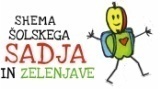 BISTRA GOVEJA JUHA Z REZANCI, PIRE KROMPIR, ŠPINAČA, GOVEDINAvsebuje alergene: 1,3,5,8SREDA9.11.MLEČNI ** ZDROB S ČOKOLADNIM POSIPOM, MANDARINEvsebuje alergene:1,5,6,7BIO SADNI KEFIR, vsebuje alergene: 1,5MLEČNI ** ZDROB S ČOKOLADNIM POSIPOM,  MANDARINEvsebuje alergene:1,5,6,7GOBOVA JUHA, KRUH, MAKOVO PECIVO S PRELIVOM, RAZREDČEN 100% SOKvsebuje alergene: 1,3,5,6,7,8ČETRTEK10.11.UMEŠANO JAJCE, KORUZNI KRUH, OTROŠKI ČAJ Z MEDOMvsebuje alergene: 1,3POLNOZRNATI PIŠKOTI vsebuje alergene: 1,3,5,7RŽEN KRUH, DOMAČ ZELENJAVNI NAMAZalergeni: 1,3,5SHEMA :  BIO NAV. KEFIRNARAVNI GOVEJI ZREZEK V OMAKI, PEČEN KROMPIR, MEŠANA SOLATAvsebuje alergene: 1,3,5,8PETEK11.11.RŽENI KRUH, SIR, KUMARICEvsebuje alergene: 1,5EKO BANANA  vsebuje alergene:ČEŽANA, MLEČNI ROGLJIČEK, ČAJ Z MEDOMvsebuje alergene: 1,5,8TESTENINE, ZELENJAVNA OMAKA S SMETANO IN SIROM, MEŠANA SOLATA, MANJ SLADEK PUDINJvsebuje alergene: 1,3,5,8II. turnusZAJTRK VRTEC MALICA VRTECMALICAKOSILOPONEDELJEK14.11.POLENTA, MLEKOvsebuje alergene: 1,5EKO HRUŠKA, SADNI ČAJvsebuje alergene: OVSENI KRUH, PAŠTETA, ČAJ Z MEDOMvsebuje alergene: 1,5SLADKO ZELJE, KROMPIR V KOSIH, MESNI POLPET, RAZREDČEN SOKvsebuje alergene: 1,5,8TOREK15.11.TOPLJENI SIR, VEČZRNATI KRUH , EKO PAPRIKA, ČAJ Z LIMONOvsebuje alergene: 1,5,6BIO NAVADNI JOGURT, vsebuje alergene: 1,5POLBELI KRUH, DOMAČA JUHA Z JAJČKO, JABOLKOvsebuje alergene: 1,3,5PEČENA PIŠČANČJA STEGNA,  ZELENJAVNA RIŽOTA TREH ŽIT, MEŠANA SOLATA S KORUZO vsebuje alergene: 1,5,8SREDA16.11.MLEČNI** RIŽ,  ČOKOLADNI  POSIP, BANANAvsebuje alergene: 5POLNOZRNATI MASLENI KEKSI, ZELIŠČNI ČAJ vsebuje alergene: 1,5,6,7MLEČNI** RIŽ,  ČOKOLADNI  POSIP, BANANAvsebuje alergene: 5BOGRAČ, KRUH, SOČNO PECIVO, RAZREDČEN SOKvsebuje alergene: 1,5,8ČETRTEK17.11.KUHAN PRŠUT, SIR, KUMARICE, PIRIN KRUH, ZELIŠČNI ČAJvsebuje alergene: 1,5MEŠANO SVEŽE SADJE, SADNI ČAJ vsebuje alergene: ŠUNKA, SIR, OVSEN KRUH, OTROŠKI ČAJ  alergeni 1,3,5  PAPRIKA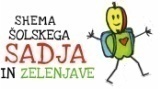 ŠTEFANI PEČENKA, PRAŽEN KROMPIR, PARADIŽNIKOVA SOLATA S KORUZOvsebuje alergene: 1,3,5,8PETEK18.11.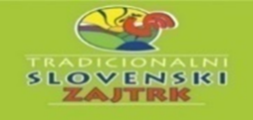 SADNO-ZELENJAVNI 100% SOK, OREHI, vsebuje alergene: ,7SADNI JOGURT, RŽENI KRUHvsebuje alergene: 1,5KISLO ZELJE S FIŽOLOM IN KROMPIRJEM TER SLANINO, DOMAČA PITA, RAZREDČEN EKO LOKALNI JABOLČNI SOKvsebuje alergene: 1,3,5,6,8TRADICIONALNI SLOVENSKI ZAJTRK- 8.10- BIO MASLO,  LOKALNI MED, LOKALNO MLEKO, OVSENI KRUH, LOKALNO JABOLKO                      vsebuje alergene: 1,5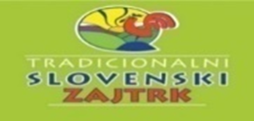 TRADICIONALNI SLOVENSKI ZAJTRK- 8.10- BIO MASLO,  LOKALNI MED, LOKALNO MLEKO, OVSENI KRUH, LOKALNO JABOLKO                      vsebuje alergene: 1,5TRADICIONALNI SLOVENSKI ZAJTRK- 8.10- BIO MASLO,  LOKALNI MED, LOKALNO MLEKO, OVSENI KRUH, LOKALNO JABOLKO                      vsebuje alergene: 1,5TRADICIONALNI SLOVENSKI ZAJTRK- 8.10- BIO MASLO,  LOKALNI MED, LOKALNO MLEKO, OVSENI KRUH, LOKALNO JABOLKO                      vsebuje alergene: 1,5TRADICIONALNI SLOVENSKI ZAJTRK- 8.10- BIO MASLO,  LOKALNI MED, LOKALNO MLEKO, OVSENI KRUH, LOKALNO JABOLKO                      vsebuje alergene: 1,5I. turnusZAJTRK VRTEC MALICA VRTECMALICAKOSILOPONEDELJEK21.11.KISLA SMETANA, BIO DŽEM, KORUZNI KRUH, SADNI ČAJ Z INGVERJEMvsebuje alergene: 1,5MANDARINE, BANANAvsebuje alergene: KOKOSOVA POTIČKA, ČAJ Z LIMONO vsebuje alergene: 1,5SHEMA : MLEKO TETR.GOLAŽ, POLNOZRNATA POLENTA, SADNI SMUTIvsebuje alergene: 1,3,5,8TOREK22.11.OREHOVO GNEZDO, BELA KAVA, EKO KIVIvsebuje alergene:1,3,5SADNI PROBIOTIČNI JOGURT vsebuje alergene: 1,5POLBELI KRUH, TOPLJENI SIR, OTROŠKI ČAJvsebuje alergene: 1,5 KIVIZELENJAVNA ENOLONČNICA, RIŽEV NARASTEK, MEŠAN KOMPOTvsebuje alergene: 1,3,5,8SREDA23.11.MLEKO** ČOKOLEŠNIK, JABOLKOvsebuje alergene: 1,5,6,7EKO HRUŠKAvsebuje alergene: MLEKO** ČOKOLEŠNIK, JABOLKOvsebuje alergene: 1,5,6,7PEČEN PIŠČANEC, MLINCI, SOLATA S KORUZO IN KORENJEMvsebuje alergene: 1,5,8ČETRTEK24.11.OVSENI KOSMIČI, EKO BANANA, MLEKOvsebuje alergene: 1,5SADNO ZELENJAVNI KROŽNIKvsebuje alergene: 1RŽENI KRUH, PIZZA ŠUNKA, SIR, ČAJ Z LIMONO IN MEDOMvsebuje alergene: 1,5NARAVNI GOVEJI ZREZEK V OMAKI, RŽENI KMEČKI SVALJKI, MEŠANA SOLATAvsebuje alergene: 1,3,8PETEK25.11.POLENTA, BELA KAVAvsebuje alergene: 1,5POLNOZRNATI KEKSI, 100% SOKvsebuje alergene: 1,3,5,7MLEČNI DESERT, POLBELI KRUH, SADNI ČAJvsebuje alergene: 1,5MESNO ZELENJAVNA OMAKA, TESTENINE, RIBAN SIR, RDEČA PESAvsebuje alergene: 1,5,8II. turnusZAJTRKPOPOLDANSKA MALICAMALICAKOSILOPONEDELJEK28.11.BIO MASLO, MARMELADA, ČRNI KRUH, ČAJ Z MEDOMvsebuje alergene: 1,5EKO BANANA, LIMONADAvsebuje alergene: HRENOVKE, PIRIN KRUH, ZENF, ČAJ  Z LOMONO vsebuje alergene: 1,5,6,9MESNO ZELENJAVNA OMAKA, ŠPAGETI, ZELENA SOLATA S FIŽOLOM, vsebuje alergene: 1,5,8TOREK29.11.MLEČNI ROGLJIČ, ZELIŠČNI ČAJ, EKO KORENJEvsebuje alergene: 1,3,5NAVADNI KEFIR S KOŠČKI SADJAvsebuje alergene: 1,5DOMAČ TUNIN NAMAZ, OLIVE, POLBELI KRUH,  SADNI ČAJ vsebuje alergene: 1,2,5PURAN V SMETANOVI OMAKI, PEČEN KROMPIR, SOLATA S KORUZO IN KORENJEMvsebuje alergene: 1,5,8SREDA30.11.MLEČNA** PROSENA KAŠA, SVEŽE SADJEvsebuje alergene: 1,5,6,7EKO JABOLKO, OREHIvsebuje alergene: 7MLEČNA** PROSENA KAŠAvsebuje alergene: 1,5,6,7 belo GROZDJEMESNO ZELENJAVNA LAZANJA, MEŠANA SOLATA, SOKvsebuje alergene: 1,3,8ČETRTEK1.12.POLNOZRNATI KRUH, BIO SKUTIN NAMAZ S SADJEM, ČAJ Z LIMONOvsebuje alergene: 1,5SVEŽE SADJE vsebuje alergene: POLNOZRNATI KRUH, BIO SKUTIN NAMAZ S SADJEM, ČAJ Z LIMONOvsebuje alergene: 1,5ZELENJAVNA MINEŠTRA, SKUTINI ŠTRUKLJI Z DROBTINAMI, MEŠAN KOMPOTvsebuje alergene: 1,3,5,8PETEK2.12.DOMAČ TUNIN NAMAZ, PIRIN KRUH,  OLIVE, ČAJ Z MEDOMvsebuje alergene: 1,2SLANI KREKERJIvsebuje alergene: 1,3,5SIR, ŠUMKA, KORUZNI KRUH, ČAJ Z LIMONO IN MEDOMvsebuje alergene: 1,5BISTRA JUHA S KAŠO, OCVRT RIBJI FILE, KROMPIR V KOSIH, BLITVAvsebuje alergene: 1,2,3,5,8